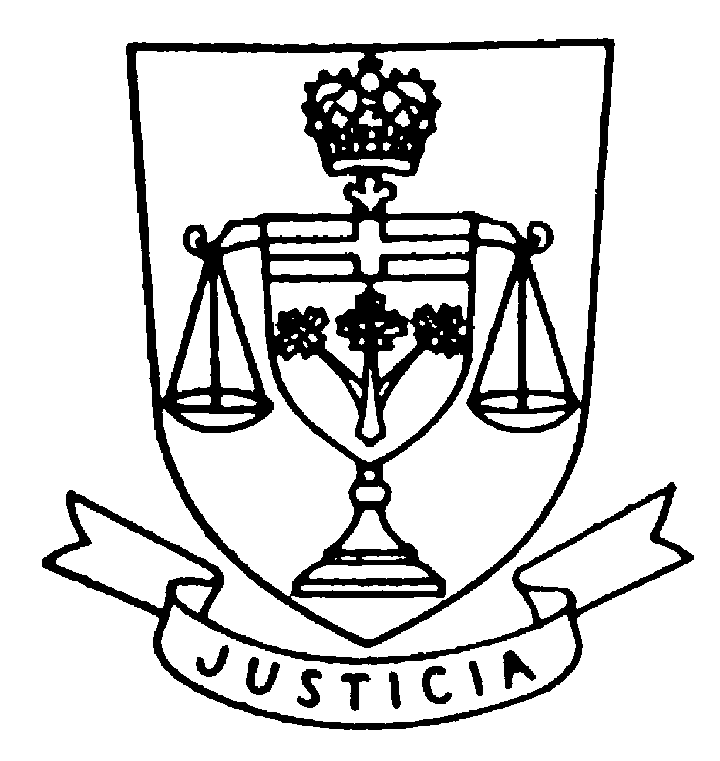 Superior Court of Justice  	For Cases that Receive a Notice Approaching DismissalPlease complete this form and attach a sworn financial statement and a signed offer to settleThis form is to be filed with a confirmation 3 days before Assignment CourtApplicant(s):		Counsel:				 Respondent(s):	Counsel:			 Date:   The other party and I (check applicable boxes and provide applicable dates): started living together on       married on       separated on       divorced on       never lived together but were in a relationship from       to      
There is/are (number)       of child(ren) from our relationship, namely:The following issues have resolved:

 decision-making		 parenting time		 child support	 spousal support 		 section 7			 equalization  date of separation		 exclusive possession 	 restraining order 	 contempt 			 trust claims 			 ownership of property  preservation 		 sale 				 disclosure  other: List and attach any relevant written agreements, minutes of settlement and court orders:
The following issues remain outstanding: decision-making		 parenting time		 child support	 spousal support 		 section 7			 equalization  date of separation		 exclusive possession 	 restraining order 	 contempt 			 trust claims 			 ownership of property  preservation 		 sale 				 disclosure  other: I am I am asking that the outstanding issues proceed as follows: mediation arbitration binding judicial dispute resolution summary judgment motion  settlement conference case conference trial other:      This matter has not been finalized because: (explain why this matter has been dormant) _________________________________________						Applicant / Respondent / Counsel’s signatureCourt File No.FC-Legal NameBirthdateSchool/GradeNow living with